Уважаемые жители Каргасокского района!4 октября 2023 года в период с 10.10 до 10.45 местного времени на территории Томской области планируется проведение комплексной проверки региональной автоматизированной системы централизованного оповещения с запуском оконечных средств оповещения (электросирен, громкоговорителей). Звучание сирен является предупредительным сигналом гражданской обороны об опасности, который означает «ВНИМАНИЕ ВСЕМ». Что делать, если услышали звук сирены или звуковой сигнал «ВНИМАНИЕ ВСЕМ»?Если Вы находитесь дома, на работе, в общественном месте и услышали звук сирены или звуковой сигнал «ВНИМАНИЕ ВСЕМ», то немедленно включите приемник радиовещания на любой программе или включите телевизионный приемник на любой местный новостной канал.По окончании звукового сигнала «ВНИМАНИЕ ВСЕМ» по каналам телевидения и по радио будет передаваться речевая информация о сложившейся обстановке и порядке действия населения.Всем взрослым необходимо усвоить самим и разъяснить детям, что звук сирен — это сигнал «ВНИМАНИЕ ВСЕМ». Услышав его, не надо пугаться. Дождитесь разъяснения его причины.Полностью прослушав и поняв речевую информацию, необходимо выполнить все рекомендации. Если Вы не полностью прослушали речевую информацию, то не спешите выключить радио или телевизор, информация будет повторена еще раз. Помните, что в первую очередь необходимо взять документы, деньги и по возможности запас еды и питьевой воды на сутки.Если Вы находитесь на работе, на территории предприятия или в цеху и услышите сигнал «ВНИМАНИЕ ВСЕМ», прервите рабочий процесс, завершите телефонный разговор или совещание, находясь же в шумном цеху, остановите станок, заглушите машину, а если невозможно это сделать, то подойдите к ближайшему громкоговорителю на предприятии. Если Вы находитесь на улице города или населенного пункта и услышали сигнал «ВНИМАНИЕ ВСЕМ», то подойдите к ближайшему уличному громкоговорителю и по окончании звукового сигнала сирен прослушайте информацию, выполните все рекомендации.Будьте внимательны к сигналам оповещения гражданской обороны и действуйте по ним в строгом соответствии с изложенными выше рекомендациями и дополнительными распоряжениями местных органов гражданской обороны.Просим соблюдать спокойствие и отнестись с пониманием к проведению данного мероприятия.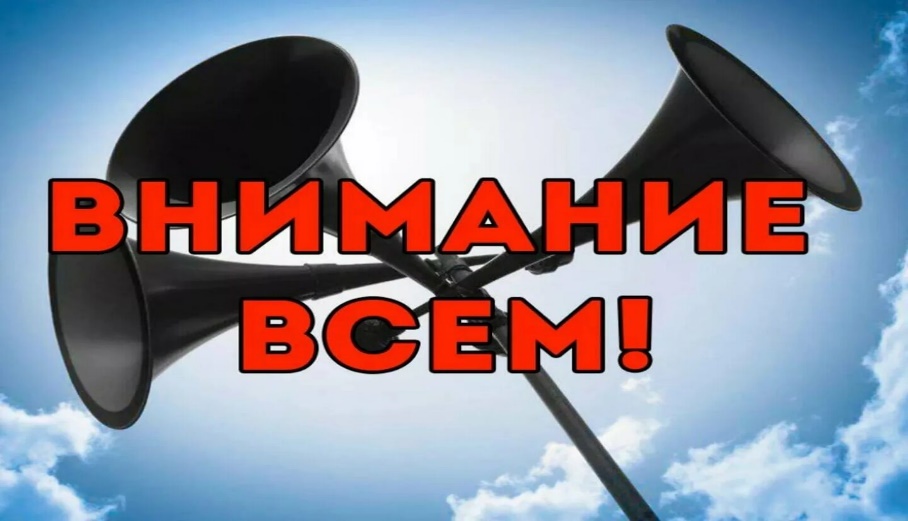 